GULBENES NOVADA DOMES LĒMUMSGulbenēPar Ramonas Liepiņas atbrīvošanu no Lejasciema pirmsskolas izglītības iestādes „Kamenīte” vadītājas amataPamatojoties uz Pašvaldību likuma 10.panta pirmās daļas 10.punktu, kas nosaka, ka dome ir tiesīga izlemt ikvienu pašvaldības kompetences jautājumu; tikai domes kompetencē ir iecelt amatā un atbrīvot no tā pašvaldības iestāžu vadītājus, kā arī citas amatpersonas normatīvajos aktos paredzētajos gadījumos, Izglītības likuma 17.panta trešās daļas 2.punktu, kas nosaka, ka pašvaldība pieņem darbā un atbrīvo no darba tās padotībā esošo vispārējās izglītības iestāžu, tai skaitā speciālo izglītības iestāžu, profesionālās izglītības iestāžu, interešu izglītības iestāžu un profesionālās ievirzes izglītības iestāžu vadītājus, Vispārējās izglītības likuma 11.panta trešo daļu, kas nosaka, ka vispārējās izglītības iestādes vadītāju pieņem darbā un atbrīvo no darba attiecīgās izglītības iestādes dibinātājs, Darba likuma 112.panta pirmās daļas 2.punktu, kas nosaka, ka, ja darba koplīgumā vai darba līgumā nav noteikts lielāks atlaišanas pabalsts, uzteicot darba līgumu šā likuma 101.panta pirmās daļas 6., 7., 8., 9., 10. vai 11.punktā noteiktajos gadījumos, darba devējam ir pienākums izmaksāt darbiniekam atlaišanas pabalstu divu mēnešu vidējās izpeļņas apmērā, ja darbinieks pie attiecīgā darba devēja bijis nodarbināts piecus līdz 10 gadus, 149.panta piekto daļu, kas nosaka, ka ikgadējā apmaksātā atvaļinājuma atlīdzināšana naudā nav pieļaujama, izņemot gadījumus, kad darba tiesiskās attiecības tiek izbeigtas un darbinieks ikgadējo apmaksāto atvaļinājumu nav izmantojis; darba devējam ir pienākums izmaksāt atlīdzību par visu periodu, par kuru darbinieks nav izmantojis ikgadējo apmaksāto atvaļinājumu, Gulbenes novada domes 2023.gada 29.jūnija domes sēdes lēmumu Nr. GND/2023/607 “Par Lejasciema pirmsskolas izglītības iestādes “Kamenīte” likvidāciju, to pievienojot Lejasciema pamatskolai” (protokols Nr.9; 52.p), atklāti balsojot: ar … balsīm “PAR”- , “PRET”- , “ATTURAS”- , Gulbenes novada dome NOLEMJ:1. ATBRĪVOT Ramonu Liepiņu, no Lejasciema pirmsskolas izglītības iestādes „Kamenīte” vadītājas amata ar 2023.gada 30.septembri (pēdējā darba diena), pamatojoties uz Darba likuma 101.panta pirmās daļas 9.punktu.2. VEIKT galīgo norēķinu un izmaksāt Ramonai Liepiņai atlaišanas pabalstu divu mēnešu vidējās izpeļņas apmērā un atlīdzību par neizmantoto atvaļinājumu Darba likuma noteiktajā kārtībā.3. UZDOT Gulbenes novada pašvaldības administrācijas Juridiskās un  personālvadības nodaļai veikt nepieciešamās darbības attiecībā uz Ramonas Liepiņas darba tiesisko attiecību izbeigšanu normatīvajos aktos noteiktajā kārtībā.4. UZDOT Gulbenes novada pašvaldības izpilddirektorei Antrai Sprudzānei nodrošināt kontroli par šā lēmuma izpildei nepieciešamo dokumentācijas izstrādi un pasākumu veikšanu.Gulbenes novada domes  priekšsēdētājs 						A.CaunītisLēmumprojektu sagatavoja: K.Bakāne, L.Priedeslaipa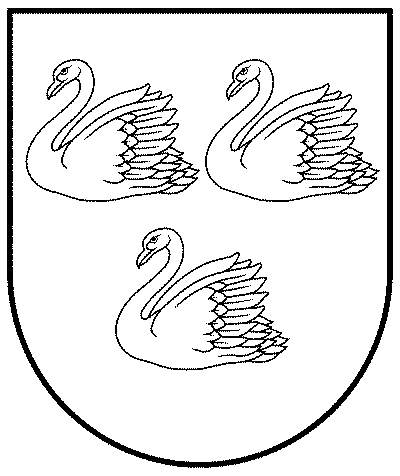 GULBENES NOVADA PAŠVALDĪBAReģ.Nr.90009116327Ābeļu iela 2, Gulbene, Gulbenes nov., LV-4401Tālrunis 64497710, mob.26595362, e-pasts; dome@gulbene.lv, www.gulbene.lv2023.gada .augustā                        Nr. GND/2023/                       (protokols Nr.; .p.)